 ZÁPADOSLOVENSKÝ FUTBALOVÝ ZVÄZ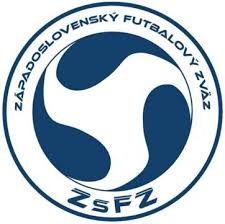 WEST SLOVAK FOOTBALL ASSOCIATION94901 NITRA, RÁZUSOVA 23       tel.: 037/6523402,  e-mail: zsfz@nextra.sk, asistentka@zsfz.skÚradná správa DK č. 3 zo dňa 26. augusta 2020Úradná správa DK č. 3 zo dňa 26. augusta 2020 vo formáte *.pdf na stiahnutiePozastavenie výkonu športu (71/1, 71/3a,b,d, 9/1,2,3,4, 34/7):  U 73 T. Londák (1249639) FC ViOn Z.M. Vráble „B“ III.L dos. 3 týždne N (49/1b,2b), U 74 M. Vanák (1155546) TJ Spartak Kvašov IV/SZ dos. 1 s.s. N (46/1b,2), U 75 M. Loskot (1265684) FC Slovan Hlohovec IV/SZ dos. 1 s.s. N (37/3), U 76 D. Kacír (1249675) ŠK Šurany IV/JV dos. 3 týždne N (48/1c,2b), U 77 M. Hutár (1182071) PFK Piešťany V/Z dos. 3 týždne N (49/1b,2b), U 78 L. Behanec (1221111) TJ Považan Pruské V/S dos. 1 s.s. N (37/3), U 79 A. Mizerák (1255478) ŠK Podlužany V/V dos. 1 s.s. N (46/1b,2), U 80 P. Nagy (1147439) ŠK Termál Podhájska V/V dos. 1 s.s. N (37/3), U 81 K. Pavlatovský (1168750) ŠK Termál Podhájska V/V dos. 1 s.s. N (37/3), U 82 M. Nestorik (1300207) OFK Mostová V/J dos. 1 s.s. N (37/3), U 83 K. Wiederman (1302135) ŠK FC Vydrany V/J dos. 1 s.s. N (37/3), U 84 L. Vaško (1197228) TJ Družstevník M. Mača V/J dos. 1 s.s. N (37/3), U 85 M.Vahalík (1259188) TJ Družstevník M. Mača V/J dos. 4 týždne N (49/1b,2b), U 86 J. Kratochvíl (1353990) OK Častkovce III.LMD 3 týždne N (49/1b,2b), U 87 N. Mojžíš (1338353) FK Slovan Levice III.LMD 2 s.s. N (48/1a,2a), U 88 M. Beňo (1340527) ŠKF Sereď II.LSŽ 1 s.s. N (46/1a,2), U 89 R. Novotník (1342972) FC ŠTK 1914 Šamorín III.LSŽ/JV (U-15) 1 s.s. N (37/3) všetci od 24.08.2020.Podmienečné upustenie od výkonu zvyšku disciplinárnej sankcie (čl. 41/1,2,3,4):U 90 F. L. Tomele (1323625) TJ Iskra Holíč IV/SZ dor. 1 s.s. P (U 49) od 26.08.2020 do 30.12.2020.Disciplinárne sankcie:U 91 TJ OFK Dežerice V/S dos., RP 10 €, na návrh ŠTK pokuta 50 € (64/1b, 64/5, čl. 67, SP 68/4, RS B/1/h, RS P2.3/1).U 92 FK Voderady V/Z dos., RP 10 €, na návrh ŠTK pokuta 50 € (64/1b, 64/5, čl. 67, SP 68/4, RS B/1/h, RS P2.3/1).U 93 PFK Piešťany V/Z dos., RP 10 €, na návrh ŠTK pokarhanie klubu (64/1b, 64/5, čl. 67, SP 68/4, RS B/1/h, čl. 11)U 94 OŠK Lipová V/V dos., RP 10 €, na návrh ŠTK pokuta 300 € ((64/1b, 64/5, čl. 67, SP 68/4, RS B/1/h, RS P2.3/1).U 95 MFK Alekšince V/Str. dos., RP 10 €, na návrh ŠTK pokuta 50 € (64/1b, 64/5, čl. 67, SP 68/4, RS B/1/h, RS P2.3/1).U 96 OFK 1948 V. Lapáš V/Str. dos., RP 10 €, na návrh ŠTK pokuta 50 € (64/1b, 64/5, čl. 67, SP 68/4, RS B/1/h, RS P2.3/1).U 97 TJ Slovan Čeľadice V/Str. dos., RP 10 €, na návrh ŠTK pokuta 50 € (64/1b, 64/5, čl. 67, SP 68/4, RS B/1/h, RS P2.3/1).U 98 TJ Slovan Zbehy V/Str. dos., RP 10 €, na návrh ŠTK pokuta 50 € (64/1b, 64/5, čl. 67, SP 68/4, RS B/1/h, RS P2.3/1).U 99 TJ Družstevník Dvory n./Ž. IV/JV dor., RP 5 €, na návrh ŠTK pokuta 100 € ((64/1b, 64/5, čl. 67, SP 68/4, SP 82/1/g, RS P2.3/4b).U 100 MŠO Štúrovo prípravka (U-10), RP 5 €, na návrh ŠTK pokuta 100 € (64/1b, 64/5, čl. 67, SP 68/4, RS P2.3/2).Oznamy:DK oznamuje klubom, že v prípade akýchkoľvek dotazov, alebo nezrovnalostí v súvislosti s poplatkami a pokutami uvedenými v ISSF systéme, aby kontaktovali priamo zapisovateľku DK (p. Valentovú - 0905 375 141). U 101 FK ViOn Z. Moravce – Vráble „B“ III.L dos., DK berie na vedomie podanie klubu na komisiu. DK na základe Sťažnosti klubu žiada odbornú komisiu KR ZsFZ o stanovisko k vylúčeniu hráča uvedeného v U 73.U 104 FK ViOn Z. Moravce – Vráble „B“ III.L dos., DK na základe stanoviska odbornej komisie (KR ZsFZ) a vlastných zistení ponecháva disciplinárnu sankciu uvedenú v U 73 v platnosti.U 102 TJ Slovan Brvnište V/S dos., DK žiada zaslať ucelený videozáznam zo stretnutia Brvnište – Podmanín v zmysle RS ZsFZ B/1/f do 01.09.2020. Predbežné ochranné opatrenie uvedené v U 71). U 103 M. Gašparovič (R – 1097121), J. Švolík (AR – 1249779), M. Švolík (AR – 1299873), T. Vaník (DZ – 1314121), DK žiada menovaných zaslať podrobné stanovisko k neprístojnostiam po stretnutí Brvnište – Manín s uvedením konkrétnych výrazov HNS, všetci do 01.09.2020.Najbližšie zasadnutie DK sa uskutoční v stredu 02.09.2020.Odvolanie proti rozhodnutiam DK ZsFZ uverejneným v tejto Úradnej správe (okrem rozhodnutí podľa DP čl. 37/3,5,8) sa podáva na DK ZsFZ v lehote do 7 kalendárnych dní odo dňa oznámenia rozhodnutia DK (DP čl. 84/1).Miroslav Vlk predseda DK ZsFZ